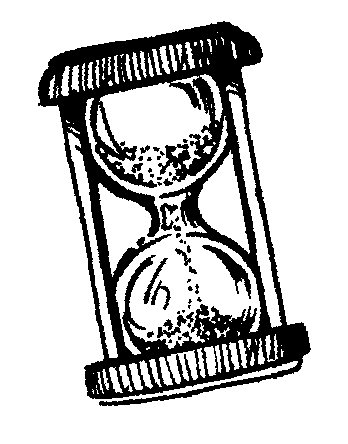 Chrono mathCalcul pensé-9 +9 -10 +10Chrono mathCalcul pensé-9 +9 -10 +10Chrono mathCalcul pensé-9 +9 -10 +10Chrono mathCalcul pensé-9 +9 -10 +10Chrono mathCalcul pensé-9 +9 -10 +10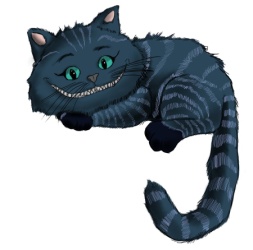 Départ87-1053+932+1098-943-10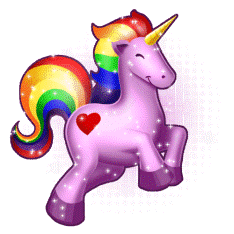 30-964-1029-10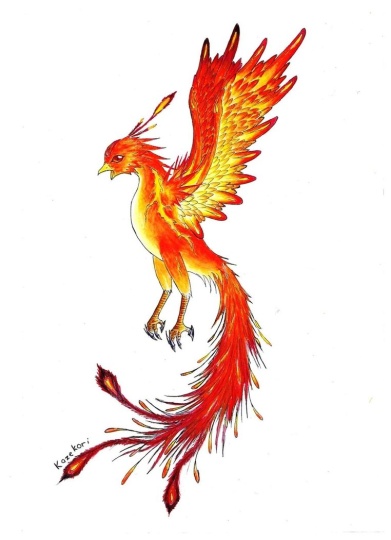 54-997-921-931-1075+1041+9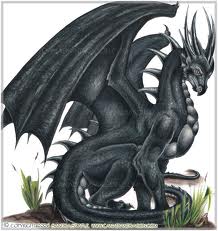 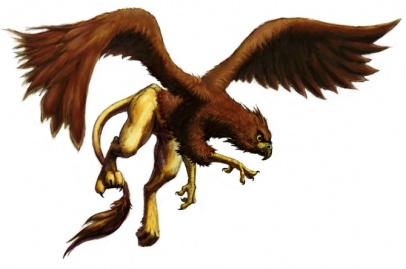 86+918+1076+1042-910+919+965+920+10MES RECORDS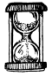 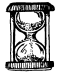 Chronométrer le temps mis pour arriver à la fin de la piste de jeu. MES RECORDSChronométrer le temps mis pour arriver à la fin de la piste de jeu. MES RECORDSChronométrer le temps mis pour arriver à la fin de la piste de jeu. MES RECORDSChronométrer le temps mis pour arriver à la fin de la piste de jeu. MES RECORDSChronométrer le temps mis pour arriver à la fin de la piste de jeu. Date :Temps :Date :Temps :Date :Temps :Date :Temps :Date :Temps :Date :Temps :Date :Temps :Date :Temps :Date :Temps :Date :Temps :